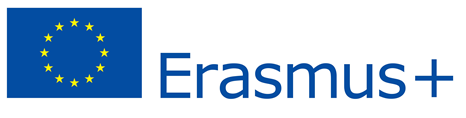 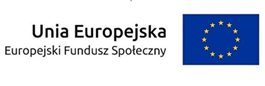 Zasady rekrutacji nauczycieli do udziału w szkoleniu kadry w ramach projektupt  „Nowe kompetencje zawodowe kluczem do sukcesu”o numerze 2018-1-PL01-KA102-047569   realizowanym  w ramach   akcji KA1    Erasmus+    „Mobilność uczniów i kadry szkół zawodowych ”§ 1Rekrutacja na szkolenie kadry typu Job Shadowing (szkolenie praktyczne na stanowiskach  pracy w firmach portugalskich) w ramach projektu zostanie przeprowadzona w formie konkursu.Zgłoszenia przyjmowane są do dnia 24.10.2018r. w sekretariacie Technikum Budowlanego nr 5.Termin realizacji mobilności Job Shadowing  do  Bragii w  Portugalii w dniach:                 I tura           27.01.2019r. -02.02.2019r.,                 II  tura         16.02.2020r. – 22.02.2020r.W stażu Job Shadowing  mogą uczestniczyć nauczyciele przedmiotów zawodowych z zakresu: -architektury krajobrazu,- budownictwa ,- energetyki odnawialnej.§ 2Nabór przeprowadza komisja rekrutacyjna w składzie:dyrektor szkoły mgr Halina Matuszewskakoordynator projektu mgr inż. Urszula Poniatowskaczłonek komisji mgr Justyna Majczak.§ 3Do uczestnictwa w projekcie są uprawnieni nauczyciele, którzy:- są zaangażowani w kształcenie zawodowe  uczniów Technikum Budowlanego nr 5 ze szczególnym  uwzględnieniem nauczycieli  o specjalności architektura krajobrazu, energie odnawialne i budownictwo;- złożyli wniosek rekrutacyjny w sekretariacie TB nr 5  w Warszawie  w nieprzekraczalnym terminie do 24.10.2018r.- uzyskali najwyższą liczbę punktów z oceny merytorycznej wniosku.§ 4Dla obliczenia sumy punktów uzyskanej w procesie rekrutacji stosuje się następujące zasady punktacji:- zaangażowanie w działania związane z podnoszeniem kompetencji zawodowych - 0-4 pkt.,- zaangażowanie w życie szkoły i rozwój uczniów - 0-4 pkt.,- kwalifikacje zawodowe - 0-4 pkt.,-znajomość języków obcych - 0-4 pkt.-nauczanie w klasie technik urządzeń i systemów energetyki odnawialnej - 0-1 pkt.-nauczanie w klasie technik architektury krajobrazu – 0-1 pkt.-nauczanie w klasie technik budownictwa – 0-1 pkt.Maksymalna liczba punktów możliwych do uzyskania to 19.§ 5Komisja rekrutacyjna przyznaje prawo udziału w projekcie nauczycielom, którzy uzyskali co najmniej 50% punktów możliwych do uzyskania.Z przeprowadzonej rekrutacji sporządzony zostanie protokół.§ 6Lista osób zakwalifikowanych do udziału w projekcie wraz z listą osób rezerwowych opublikowana zostanie  w gablocie dotyczącej projektu w terminie do 27.10.2018 r.§ 7Odwołanie od decyzji komisji rekrutacyjnej przysługuje każdemu zgłaszającemu się.Odwołanie w formie pisemnej należy  złożyć do koordynatora projektu w nieprzekraczalnym terminie do 30.10.2018r.Komisja rekrutacyjna, w nieprzekraczalnym terminie do03.11.2018r., ustosunkuje się do każdego odwołania w formie pisemnej.§8W ramach rekrutacji zachowana zostanie zasada równości szans  kobiet i mężczyz.§ 9Nauczyciele zakwalifikowani do udziału w projekcie zobowiązani są do uczestnictwa w kursie języka angielskiego i uzyskania certyfikatu z języka na poziomie co najmniej B1 ( z kursu zwolnieni są nauczyciele języka angielskiego).Nauczyciele zakwalifikowani do udziału w projekcie zobowiązani są do uczestnictwa w kursie języka portugalskiego i uzyskania certyfikatu z języka na poziomie co najmniej A1.§ 10Po zakończeniu stażu każdy nauczyciel ma obowiązek:przedstawić sprawozdanie w formie raportu;napisać i wprowadzić w swojej pracy program innowacyjny  na bazie wiedzy uzyskanej podczas stażu, który wzbogaci  zajęcia edukacyjne.